PL- VLASTIVĚDA – VLÁDA JEDNÉ STRANYČASOVÁ OSAúnor 1948 – komunisté převzali moc v Československu50. léta – léta ve znamení politických procesů, příkladem obětí je Milada Horáková1968 – postupné uvolňování, které vyústilo v tzv. PRAŽSKÉ JARO, následné obsazení republiky sovětskými vojsky70. léta – doba se navrátila před PRAŽSKÉ JARO = normalizace 1989 – konec vlády jedné strany, Sametová revoluce (17. 11. 1989)1993 – vznik České republikyTajenka Osobnosti této doby – Strýček Popleta popletl informace o těchto osobnostech na obrázcích. Dokážeš je přiřadit správně? 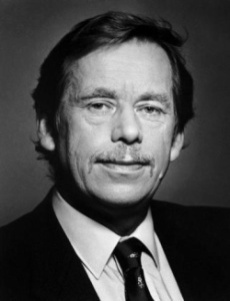 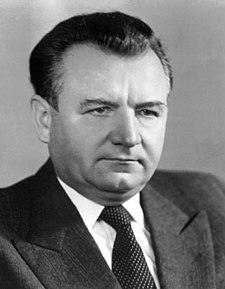 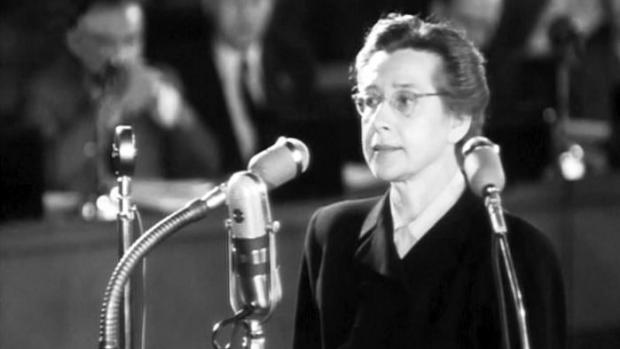 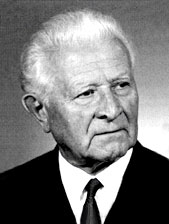 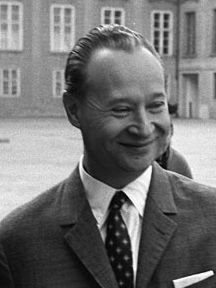 